Virginians are overcoming frustrating group meetings and discovering how to build a discussion process that leads to productive conversations and decision-making.Become one of these agents of change . . .Complete the Strengthening Your Facilitations Skills training!“Organizations and community leaders want to know how to facilitate discussions that result in clear direction but struggle with where to begin” according Martha Walker, community viability specialist with Virginia Cooperative Extension. During the Strengthening Your Facilitation Skills training, participants practice newly learned facilitation skills in an experiential setting, observe facilitation challenges, and identify practices that will prepare each person to develop and guide the facilitation process.  Those who completed the program reported that after participation, “you will feel more comfortable planning and leading meetings.”Training schedule:  Day 1 begins at 10 a.m. and ends at 4:30 p.m. and Day 2 begins at 8:30 a.m. and ends at 4 p.m. Your investment is $115 for the two day training andincludes all training materials and lunch on both days. A course registration link will be available prior to each two-day course, and will remain open until one week before the posted dates. · Each participant receives a resource notebook and lunch is provided on both training days.  · Registrations fees must be paid at the time of registration.· No refunds will be offered after the registration deadline (one week prior to the training).Registration deadline is one week prior to the training date.For questions or to obtain additional information, please contact Dr. Megan M. Seibel, at 540-231-2375 or mseibel@vt.eduIf you are a person with a disability and desire any assistive devices, services or other accommodations to participate in this activity, please contact Megan Seibel, Virginia Tech Main Campus, at 540-231-2375 during business hours of 8 a.m. and 5 p.m. to discuss accommodations at least 5 days prior to the event.  *TDD number is (800) 828-1120.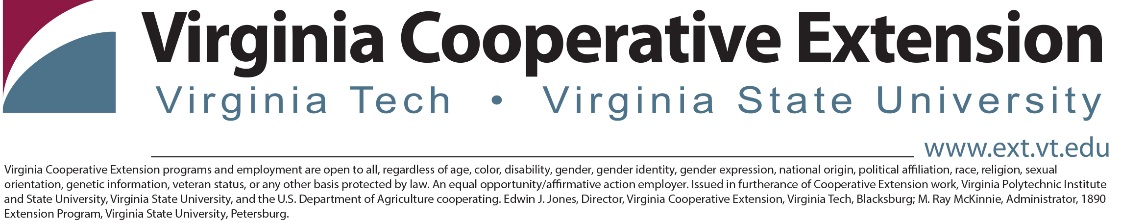  You are invited to select one of the following sessions:Richmond:  Thursday and Friday, May 9-10, 2019Virginia Tech Richmond Center2810 N Parham Road—3rd Floor; Richmond, VA 23294Lynchburg:  Monday and Tuesday, May 13-14, 2019Central Virginia Community CollegeMerritt Hall Multipurpose Room3506 Wards Road; Lynchburg, VA 24502Christiansburg: Tuesday and Wednesday, June 18-19, 2019Montgomery County Administration Building755 Roanoke St – Suite 1G; Christiansburg, VA 24073Newport News: Wednesday and Thursday,July 17-18, 2019Midtown Community Center570 McLawhorne Drive; Newport News, VA 23601